FRC Student Club Request for Approval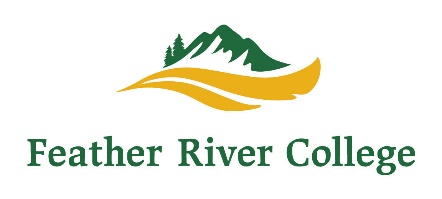 A faculty or professional staff member must agree to be the club advisor.  The advisor is responsible for the budget, expenditure approval, facility reservation, and travel arrangements.  The advisor is responsible for all activities the club sponsors and/or participates in.  The club advisor is also responsible for reporting any violations of the Student Code of Conduct to the Chief Student Services Officer.  The club must be approved by the Chief Student Services Officer as well as the ASFRC President.What is the purpose and function of this club?  (Include mission statement if available.)Is your club connected to a certain academic department?  If yes, which department and how.Is your club open to all FRC students? (membership and/or activities)Does your club elect officers?  If yes, please provide details.Additional information about your club. (May attach separate sheet.)____________________________________________________		__________________________Club/Organization							AdvisorApproval:	___________________________________________		________________________	 Chief Student Services Officer				Date	 ___________________________________________		________________________	ASFRC President						Date	